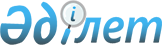 "2011-2013 жылдарға арналған Ақтөбе қаласының бюджеті туралы" Ақтөбе қалалық мәслихатының 2010 жылғы 22 желтоқсандағы № 301 шешіміне өзгерістер мен толықтырулар енгізу туралы
					
			Күшін жойған
			
			
		
					Ақтөбе облысының Ақтөбе қалалық мәслихатының 2011 жылғы 28 қаңтардағы № 324 шешімі. Ақтөбе облысы Ақтөбе қаласының Әділет басқармасында 2011 жылғы 14 ақпанда № 3-1-150 тіркелді. Орындалу мерзімі аяқталуына байланысты күші жойылды - Ақтөбе облысы Ақтөбе қалалық мәслихатының 2012 жылғы 1 наурыздағы № 01-1/465 хаты      Ескерту. Орындалу мерзімі аяқталуына байланысты күші жойылды - Ақтөбе облысы Ақтөбе қалалық мәслихатының 2012.03.01 № 01-1/465 Хаты.      

«Қазақстан Республикасындағы жергілікті мемлекеттік басқару және өзін - өзі басқару туралы» Қазақстан Республикасының 2001 жылғы 23 қаңтардағы № 148 Заңының 6 бабының 1 тармағына, Қазақстан Республикасының 2008 жылғы 4 желтоқсандағы № 95-IV Бюджеттік кодексінің 9 бабының 2 тармағына, 104 бабының 5 тармағына, 106 бабының 2 тармағының 4 тармақшасына және 4 тармағына, 109 бабының 5 тармағына, сәйкес Ақтөбе қалалық мәслихаты ШЕШІМ ЕТТІ:



      1. «2011 - 2013 жылдарға арналған Ақтөбе қаласының бюджеті туралы» Ақтөбе қалалық мәслихатының 2010 жылғы 22 желтоқсандағы № 301(нормативтік құқықтық кесімдерді мемлекеттік тіркеу тізілімінде 2011 жылғы 10 қаңтардағы № 3-1-147 санымен тіркелген, 2011 жылғы 18 қаңтардағы № 7-8 «Ақтөбе» және «Актюбинский вестник» газеттерінде жарияланған) шешіміне келесі өзгерістер мен толықтырулар енгізілсін:



      1) 1 тармақтағы:



      1) тармақшадағы:

      кірістер «19 728 602» сандары «19 795 744» сандарымен ауыстырылсын, оның ішінде:

      трансферттер түсімдері «6 391 449» сандары «6 458 591» сандарымен ауыстырылсын;



      2) тармақшадағы:

      шығындар «21 823 935» сандары «22 166 911, 8» сандарымен ауыстырылсын;



      4) тармақшадағы:

      қаржы активтерімен операциялар бойынша сальдо «30 000» сандары «70 000» сандарымен ауыстырылсын, оның ішінде:

      қаржы активтерін сатып алу «30 000» сандары «70 000» сандарымен ауыстырылсын;



      5) тармақшадағы:

      бюджет тапшылығы « -2 125 333» сандары « -2 441 167, 8» сандарымен ауыстырылсын;



      6) тармақшадағы:

      бюджет тапшылығын қаржыландыру «2 125 333» сандары « 2 441 167, 8» сандарымен ауыстырылсын.



      2) 9 тармақтағы:

      1 азат жол бөлігінде:

      «293 555» сандары «290 697» сандарымен ауыстырылсын;

      3 азат жол бөлігінде:

      «452 443» сандары «522 443» сандарымен ауыстырылсын;



      3) Көрсетілген шешімдегі 1, 2, 3 қосымшалар осы шешімдегі 1, 2, 3 қосымшаларға сәйкес жаңа редакцияда жазылсын.



      2. Осы шешім 2011 жылғы 1 қаңтардан бастап қолданысқа енгізіледі.      Ақтөбе қалалық мәслихатының           Ақтөбе қалалық

            сессия төрағасы              мәслихатының хатшысы              В. Жигулев                    С. Шынтасова

Ақтөбе қалалық мәслихатының

кезектен тыс жиырма тоғызыншы

сессиясының 2011 жылғы 28 қаңтардағы

№ 324 шешіміне 1 қосымша 2011 жылға арналған Ақтөбе қаласының нақтыланған бюджеті

Ақтөбе қалалық мәслихатының

кезектен тыс жиырма тоғызыншы

сессиясының 2011 жылғы 28 қаңтардағы

№ 324 шешіміне 2 қосымша 2012 жылға арналған Ақтөбе қаласының бюджеті

Ақтөбе қалалық мәслихатының

кезектен тыс жиырма тоғызыншы

сессиясының 2011 жылғы 28 қаңтардағы

№ 324 шешіміне 3 қосымша 2013 жылға арналған Ақтөбе қаласының бюджеті
					© 2012. Қазақстан Республикасы Әділет министрлігінің «Қазақстан Республикасының Заңнама және құқықтық ақпарат институты» ШЖҚ РМК
				СанатыСанатыСанатыСанатыМөлшері
мың теңге)
СыныбыСыныбыСыныбыІшкі сыныбыІшкі сыныбыКірістер атаулары1
2
3
4
5
I. КІРІСТЕР19795744
1
САЛЫҚТЫҚ ТҮСІМДЕР12509028
01
Табыс салығы3993580
2Жеке табыс салығы399358003
Әлеуметтік салық1986960
1Әлеуметтік салық198696004
Меншікке салынатын салықтар3035995
1Мүлікке салынатын салықтар17621803Жер салығы3719504Көлік құралдарына салынатын салық8999905Бірыңғай жер салығы187505
Тауарларға, жұмыстарға және қызметтерге салынатын ішкі салықтар3176658
2Акциздер26353953Табиғи және басқа ресурстарды пайдаланғаны үшін түсетін түсімдер1679154Кәсіпкерлік және кәсіби қызметті жүргізгені үшін алынатын алымдар2688585Ойын бизнесіне салық10449008
Заңдық мәнді іс-әрекеттерді жасағаны және (немесе) оған уәкілеттігі бар мемлекеттік органдар немесе лауазымды адамдар құжаттар бергені үшін алынатын міндетті төлемдер 315835
1Мемлекеттік баж 3158352
САЛЫҚТЫҚ ЕМЕС ТҮСІМДЕР160125
01
Мемлекеттік меншіктен түсетін кірістер 82625
5Мемлекет меншігіндегі мүлікті жалға беруден түсетін кірістер8262504
Мемлекеттік бюджеттен қаржыландырылатын, сондай-ақ ҚР Ұлттық Банкінің бюджетінен (шығыстар сметасынан) ұсталатын және қаржыландырылатын мемлекеттік мекемелер салатын айыппұлдар, өсімпұлдар, санкциялар, өндіріп алулар50000
1Мұнай секторы ұйымдарынан түсетін түсімдерді қоспағанда, мемлекеттік бюджеттен қаржыландырылатын, сондай-ақ Қазақстан Республикасы Ұлттық Банкінің бюджетінен (шығыстар сметасынан) ұсталатын және қаржыландырылатын мемлекеттік мекемелер салатын айыппұлдар, өсімпұлдар, санкциялар, өндіріп алулар5000006
Басқа да салықтық емес түсімдер27500
1Басқа да салықтық емес түсімдер275003
НЕГІЗГІ КАПИТАЛДЫ САТУДАН ТҮСЕТІН ТҮСІМДЕР668000
01
Мемлекеттік мекемелерге бекітілген мемлекеттік мүлікті сату 488000
1Мемлекеттік мекемелерге бекітілген мемлекеттік мүлікті сату48800003
Жерді және материалдық емес активтерді сату 180000
1Жерді сату1800004
ТРАНСФЕРТТЕРДІҢ ТҮСІМДЕРІ6458591
02
Мемлекеттік басқарудың жоғары тұрған органдарынан түсетін трансферттер6458591
2Облыстық бюджеттен түсетін трансферттер6458591Функционалдық топФункционалдық топФункционалдық топФункционалдық топФункционалдық топСомасы, мың теңге
Кіші функцияКіші функцияКіші функцияКіші функцияБюджеттік бағдарламалардың әкiмшiсiБюджеттік бағдарламалардың әкiмшiсiБюджеттік бағдарламалардың әкiмшiсiБағдарламаБағдарламаАтауыII. Шығындар22166911,8
01
Жалпы сипаттағы мемлекеттік қызметтер419735,0
1
Мемлекеттік басқарудың жалпы функцияларын орындайтын өкілді, атқарушы және басқа органдар318292,0
112
Аудан (облыстық маңызы бар қала) мәслихатының аппараты46345,0
001Аудан (облыстық маңызы бар қала) мәслихатының қызметін қамтамасыз ету жөніндегі қызметтер45537,0003Мемлекеттік органдардың күрделі шығыстары808,0122
Аудан (облыстық маңызы бар қала) әкімінің аппараты271947,0
001Аудан (облыстық маңызы бар қала) әкімінің қызметін қамтамасыз ету жөніндегі қызметтер245094,0003Мемлекеттік органдардың күрделі шығыстары26853,02
Қаржылық қызмет64755,0
452
Ауданның (облыстық маңызы бар қаланың) қаржы бөлімі64755,0
001Аудандық бюджетті орындау және коммуналдық меншікті (облыстық маңызы бар қала) саласындағы мемлекеттік саясатты іске асыру жөніндегі қызметтер41371,0003Салық салу мақсатында мүлікті бағалауды жүргізу2938,0011Коммуналдық меншікке түскен мүлікті есепке алу, сақтау, бағалау және сату18677,0018Мемлекеттік органдардың күрделі шығыстары1769,05
Жоспарлау және статистикалық қызмет 36688,0
453
Ауданның (облыстық маңызы бар қаланың) экономика және бюджеттік жоспарлау бөлімі36688,0
001Экономикалық саясатты, мемлекеттік жоспарлау жүйесін қалыптастыру және дамыту және ауданды (облыстық маңызы бар қаланы) басқару саласындағы мемлекеттік саясатты іске асыру жөніндегі қызметтер36125,0004Мемлекеттік органдардың күрделі шығыстары563,002
Қорғаныс10855,0
1
Әскери мұқтаждар3438,0
122
Аудан (облыстық маңызы бар қала) әкімінің аппараты3438,0
005Жалпыға бірдей әскери міндетті атқару шеңберіндегі іс-шаралар3438,02
Төтенше жағдайлар жөнiндегi жұмыстарды ұйымдастыру7417,0
122
Аудан (облыстық маңызы бар қала) әкімінің аппараты7417,0
006Аудан (облыстық маңызы бар қала) ауқымындағы төтенше жағдайлардың алдын алу және оларды жою2477,0007Аудандық (қалалық) ауқымдағы дала өрттерінің, сондай ақ мемлекеттік өртке қарсы қызмет органдары құрылмаған елді мекендерде өрттердің алдын алу және оларды сөндіру жөніндегі іс шаралар4940,003
Қоғамдық тәртіп, қауіпсіздік, құқықтық, сот, қылмыстық-атқару қызметі178265,0
1
Құқық қорғау қызметі178265,0
458
Ауданның (облыстық маңызы бар қаланың) тұрғын-үй коммуналдық шаруашылық, жолаушылар көлігі және автомобиль жолдары бөлімі178265,0
021Елдi мекендерде жол жүрісі қауiпсiздiгін қамтамасыз ету178265,004
Білім беру8822014,0
1
Мектепке дейінгі тәрбие және оқыту1540252,0
464
Ауданның (облыстық маңызы бар қаланың) білім бөлімі1540252,0
009Мектепке дейінгі тәрбие ұйымдарының қызметін қамтамасыз ету1540252,02
Бастауыш, негізгі орта және жалпы орта білім беру6489192,0
464
Ауданның (облыстық маңызы бар қаланың) білім бөлімі6489192,0
003Жалпы білім беру6073414,0006Балаларға қосымша білім беру415778,09
Білім беру саласындағы өзге де қызметтер792570,0
464
Ауданның (облыстық маңызы бар қаланың) білім бөлімі208019,0
001Жергілікті деңгейде білім беру саласындағы мемлекеттік саясатты іске асыру жөніндегі қызметтер31727,0005Ауданның (облыстық маңызы бар қаланың) мемлекеттік білім беру мекемелер үшін оқулықтар мен оқу-әдістемелік кешендерді сатып алу және жеткізу44409,0007Аудандық (қалалық) ауқымдағы мектеп олимпиадаларын және мектептен тыс іс-шараларды өткізу 23977,0012Мемлекеттік органдардың күрделі шығыстары290,0015Жетім баланы (жетім балаларды) және ата-аналарының қамқорынсыз қалған баланы (балаларды) күтіп-ұстауға асыраушыларына ай сайынғы ақшалай қаражат төлемдері89208,0020Үйде оқытылатын мүгедек балаларды жабдықпен, бағдарламалық қамтыммен қамтамасыз ету18408,0467
Ауданның (облыстық маңызы бар қаланың) құрылыс бөлімі584551,0
037Білім беру объектілерін салу және реконструкциялау584551,006
Әлеуметтік көмек және әлеуметтік қамсыздандыру967054,0
2
Әлеуметтік көмек903407,0
451
Ауданның (облыстық маңызы бар қаланың) жұмыспен қамту және әлеуметтік бағдарламалар бөлімі903407,0
002Еңбекпен қамту бағдарламасы64204,0005Мемлекеттік атаулы әлеуметтік көмек18573,0006Тұрғын үй көмегі19176,0007Жергілікті өкілетті органдардың шешімі бойынша мұқтаж азаматтардың жекелеген топтарына әлеуметтік көмек510559,0008Ішкі әскерлер мен мерзімді қызметтегі әскери қызметкерлерді әлеуметтік қолдау4993,00091999 жылдың 26 шілдесінде «Отан», «Даңқ» ордендерімен марапатталған, «Халық Қаһарманы» атағын және республиканың құрметті атақтарын алған азаматтарды әлеуметтік қолдау120,0010Үйден тәрбиеленіп оқытылатын мүгедек балаларды материалдық қамтамасыз ету1107,0013Белгіленген тұрғылықты жері жоқ тұлғаларды әлеуметтік бейімдеу37230,0014Мұқтаж азаматтарға үйде әлеуметтік көмек көрсету106832,001618 жасқа дейінгі балаларға мемлекеттік жәрдемақылар92000,0017Мүгедектерді оңалту жеке бағдарламасына сәйкес, мұқтаж мүгедектерді міндетті гигиеналық құралдармен қамтамасыз етуге, және ымдау тілі мамандарының, жеке көмекшілердің қызмет көрсету48613,09
Әлеуметтік көмек және әлеуметтік қамтамасыз ету салаларындағы өзге де қызметтер63647,0
451
Ауданның (облыстық маңызы бар қаланың) жұмыспен қамту және әлеуметтік бағдарламалар бөлімі63647,0
001Жергілікті деңгейде халық үшін әлеуметтік бағдарламаларды жұмыспен қамтуды қамтамасыз етуді іске асыру саласындағы мемлекеттік саясатты іске асыру жөніндегі қызметтер 60494,0011Жәрдемақыларды және басқа да әлеуметтік төлемдерді есептеу, төлеу мен жеткізу бойынша қызметтерге ақы төлеу2078,0021Мемлекеттік органдардың күрделі шығыстары1075,007
Тұрғын үй -коммуналдық шаруашылық6786138,0
1
Тұрғын үй шаруашылығы4189567,0
458
Ауданның (облыстық маңызы бар қаланың) тұрғын-үй коммуналдық шаруашылық, жолаушылар көлігі және автомобиль жолдары бөлімі78435,0
002Мемлекеттiк қажеттiлiктер үшiн жер учаскелерiн алып қою, соның iшiнде сатып алу жолымен алып қою және осыған байланысты жылжымайтын мүлiктi иелiктен айыру49200,0003Мемлекеттік тұрғын үй қорының сақталуын ұйымдастыру26462,0004Азаматтардың жекелеген санаттарын тұрғын үймен қамтамасыз ету214,0031Кондоминиум объектісіне техникалық паспорттар дайындау2559,0467
Ауданның (облыстық маңызы бар қаланың) құрылыс бөлімі4111132,0
003Мемлекеттік коммуналдық тұрғын үй қорының тұрғын үй құрылысы және (немесе) сатып алу900333,0004Инженерлік коммуникациялық инфрақұрылымды дамыту, жайластыру және (немесе) сатып алу597466,0019Тұрғын үй салу 2613333,02
Коммуналдық шаруашылық960027,0
458
Ауданның (облыстық маңызы бар қаланың) тұрғын-үй коммуналдық шаруашылық, жолаушылар көлігі және автомобиль жолдары бөлімі923638,0
012Сумен жабдықтау және су бөлу жүйесінің қызмет етуі 23740,0027Ауданның (облыстық маңызы бар қаланың) коммуналдық меншігіндегі газ жүйелерін қолдануды ұйымдастыру300,0028Коммуналдық шаруашылығын дамыту748487,0029Сумен жабдықтау жүйесін дамыту151111,0467
Ауданның (облыстық маңызы бар қаланың) құрылыс бөлімі36389,0
005Коммуналдық шаруашылығын дамыту17500,0006Сумен жабдықтау жүйесін дамыту18889,03
Елді-мекендерді көркейту1636544,0
458
Ауданның (облыстық маңызы бар қаланың) тұрғын-үй коммуналдық шаруашылық, жолаушылар көлігі және автомобиль жолдары бөлімі1521204,0
015Елді мекендердегі көшелерді жарықтандыру230654,0016Елді мекендердің санитариясын қамтамасыз ету514558,0017Жерлеу орындарын күтіп-ұстау және туысы жоқтарды жерлеу15000,0018Елді мекендерді абаттандыру және көгалдандыру 760992,0467
Ауданның (облыстық маңызы бар қаланың) құрылыс бөлімі115340,0
007Қаланы және елді мекендерді көркейтуді дамыту115340,008
Мәдениет, спорт, туризм және ақпараттық кеңістік827315,0
1
Мәдениет саласындағы қызмет435385,0
455
Ауданның (облыстық маңызы бар қаланың) мәдениет және тілдерді дамыту бөлімі423385,0
003Мәдени-демалыс жұмысын қолдау423385,0467
Ауданның (облыстық маңызы бар қаланың) құрылыс бөлімі12000,0
011Мәдениет объектілерін дамыту12000,02
Спорт 279364,0
465
Ауданның (облыстық маңызы бар қаланың) дене шынықтыру және спорт бөлімі193064,0
006Аудандық (облыстық маңызы бар қалалық) деңгейде спорттық жарыстар өткізу171664,0007Әртүрлі спорт түрлері бойынша аудан (облыстық маңызы бар қала) құрама командаларының мүшелерін дайындау және олардың облыстық спорт жарыстарына қатысуы21400,0467
Ауданның (облыстық маңызы бар қаланың) құрылыс бөлімі86300,0
008Спорт және туризм объектілерін дамыту86300,03
Ақпараттық кеңістік62007,0
455
Ауданның (облыстық маңызы бар қаланың) мәдениет және тілдерді дамыту бөлімі42241,0
006Аудандық (қалалық) кітапханалардың жұмыс істеуі38103,0007Мемлекеттік тілді және Қазақстан халықтарының басқа да тілдерін дамыту4138,0456
Ауданның (облыстық маңызы бар қаланың) ішкі саясат бөлімі19766,0
002Газеттер мен журналдар арқылы мемлекеттік ақпараттық саясат жүргізу жөніндегі қызметтер8279,0005Телерадио хабарларын тарату арқылы мемлекеттік ақпараттық саясатты жүргізу жөніндегі қызметтер11487,09
Мәдениет, спорт, туризм және ақпараттық кеңістікті ұйымдастыру жөніндегі өзге де қызметтер50559,0
455
Ауданның (облыстық маңызы бар қаланың) мәдениет және тілдерді дамыту бөлімі14224,0
001Жергілікті деңгейде тілдерді және мәдениетті дамыту саласындағы мемлекеттік саясатты іске асыру жөніндегі қызметтер13703,0010Мемлекеттік органдардың күрделі шығыстары521,0456
Ауданның (облыстық маңызы бар қаланың) ішкі саясат бөлімі25472,0
001Жергілікті деңгейде ақпарат, мемлекеттілікті нығайту және азаматтардың әлеуметтік сенімділігін қалыптастыру саласында мемлекеттік саясатты іске асыру жөніндегі қызметтер15484,0003Жастар саясаты саласындағы өңірлік бағдарламаларды іске асыру9588,0006Мемлекеттік органдардың күрделі шығыстары400,0465
Ауданның (облыстық маңызы бар қаланың) дене шынықтыру және спорт бөлімі10863,0
001Жергілікті деңгейде дене шынықтыру және спорт саласындағы мемлекеттік саясатты іске асыру жөніндегі қызметтер10518,0004Мемлекеттік органдардың күрделі шығыстары345,009
Отын-энергетика кешенi және жер қойнауын пайдалану2010000,0
9
Отын-энергетика кешені және жер қойнауын пайдалану саласындағы өзге де қызметтер2010000,0
467
Ауданның (облыстық маңызы бар қаланың) құрылыс бөлімі2010000,0
009Жылу-энергетикалық жүйені дамыту2010000,010
Ауыл, су, орман, балық шаруашылығы, ерекше қорғалатын табиғи аумақтар, қоршаған ортаны және жануарлар дүниесін қорғау, жер қатынастары169273,0
1
Ауыл шаруашылығы101352,0
462
Ауданның (облыстық маңызы бар қаланың) ауыл шаруашылығы бөлімі11653,0
001Жергілікті деңгейде ауыл шаруашылығы саласындағы мемлекеттік саясатты іске асыру жөніндегі қызметтер 11437,0006Мемлекеттік органдардың күрделі шығыстары216,0467
Ауданның (облыстық маңызы бар қаланың) құрылыс бөлімі60100,0
010Ауыл шаруашылығы объектілерін дамыту60100,0473
Ауданның (облыстық маңызы бар қаланың) ветеринария бөлімі29599,0
001Жергілікті деңгейде ветеринария саласындағы мемлекеттік саясатты іске асыру жөніндегі қызметтер9743,0003Мемлекеттік органдардың күрделі шығыстары1000,0005Мал көмінділерінің (биотермиялық шұңқырлардың) жұмыс істеуін қамтамасыз ету1785,0006Ауру жануарларды санитарлық союды ұйымдастыру2305,0007Қаңғыбас иттер мен мысықтарды аулауды және жоюды ұйымдастыру14445,0008Алып қойылатын және жойылатын ауру жануарлардың, жануарлардан алынатын өнімдер мен шикізаттың құнын иелеріне өтеу321,02
Су шаруашылығы27000,0
467
Ауданның (облыстық маңызы бар қаланың) құрылыс бөлімі27000,0
012Су шаруашылығының объектілерін дамыту27000,06
Жер қатынастары29012,0
463
Ауданның (облыстық маңызы бар қаланың) жер қатынастары бөлімі29012,0
001Аудан (облыстық маңызы бар қала) аумағында жер қатынастарын реттеу саласындағы мемлекеттік саясатты іске асыру жөніндегі қызметтер22593,0002Ауыл шаруашылығы алқаптарын бiр түрден екiншiсiне ауыстыру жөнiндегi жұмыстар2061,0003Елдi мекендердi жер-шаруашылық орналастыру2290,0006Аудандық маңызы бар қалалардың, кенттердің, ауылдардың (селолардың), ауылдық (селолық) округтердің шекарасын белгілеу кезінде жүргізілетін жерге орналастыру1839,0007Мемлекеттік органдардың күрделі шығыстары229,09
Ауыл, су, орман, балық шаруашылығы және қоршаған ортаны қорғау мен жер қатынастары саласындағы өзге де қызметтер11909,0
473
Ауданның (облыстық маңызы бар қаланың) ветеринария бөлімі11909,0
011Эпизоотияға қарсы іс-шаралар жүргізу11909,011
Өнеркәсіп, сәулет, қала құрылысы және құрылыс қызметі110436,0
2
Сәулет, қала құрылысы және құрылыс қызметі110436,0
467
Ауданның (облыстық маңызы бар қаланың) құрылыс бөлімі21890,0
001Жергілікті деңгейде құрылыс саласындағы мемлекеттік саясатты іске асыру жөніндегі қызметтер21432,0017Мемлекеттік органдардың күрделі шығыстары458,0468
Ауданның (облыстық маңызы бар қаланың) сәулет және қала құрылысы бөлімі88546,0
001Жергілікті деңгейде сәулет және қала құрылысы саласындағы мемлекеттік саясатты іске асыру жөніндегі қызметтер18935,0003Ауданың қала құрлысы даму аумағын және елді мекендердің бас жоспарлары схемаларын әзірлеу69000,0004Мемлекеттік органдардың күрделі шығыстары611,012
Көлік және коммуникация1436048,0
1
Автомобиль көлігі604244,0
458
Ауданның (облыстық маңызы бар қаланың) тұрғын-үй коммуналдық шаруашылық, жолаушылар көлігі және автомобиль жолдары бөлімі604244,0
023Автомобиль жолдарының жұмыс істеуін қамтамасыз ету604244,09
Көлік және коммуникациялар саласындағы өзге де қызметтер831804,0
458
Ауданның (облыстық маңызы бар қаланың) тұрғын-үй коммуналдық шаруашылық, жолаушылар көлігі және автомобиль жолдары бөлімі831804,0
024Кентішілік (қалаішілік) және ауданішілік қоғамдық жолаушылар тасымалдарын ұйымдастыру831804,013
Басқалар429764,2
3
Кәсіпкерлік қызметті қолдау және бәсекелестікті қорғау23965,0
469
Ауданның (облыстық маңызы бар қаланың) кәсіпкерлік бөлімі23965,0
001Жергілікті деңгейде кәсіпкерлік пен өнеркәсіпті дамыту саласындағы мемлекеттік саясатты іске асыру жөніндегі қызметтер14805,0003Кәсіпкерлік қызметті қолдау8560,0004Мемлекеттік органдардың күрделі шығыстары600,009
Басқалар405799,2
451
Ауданның (облыстық маңызы бар қаланың) жұмыспен қамту және әлеуметтік бағдарламалар бөлімі109200,0
022«Бизнестің жол картасы - 2020» бағдарламасы шеңберінде жеке кәсіпкерлікті қолдау109200,0452
Ауданның (облыстық маңызы бар қаланың) қаржы бөлімі241111,2
012Ауданның (облыстық маңызы бар қаланың) жергілікті атқарушы органының резерві241111,2458
Ауданның (облыстық маңызы бар қаланың) тұрғын-үй коммуналдық шаруашылық, жолаушылар көлігі және автомобиль жолдары бөлімі55488,0
001Жергілікті деңгейде тұрғын үй-коммуналдық шаруашылығы, жолаушылар көлігі және автомобиль жолдары саласындағы мемлекеттік саясатты іске асыру жөніндегі қызметтер54910,0013Мемлекеттік органдардың күрделі шығыстары578,015
Трансферттер14,61
Трансферттер14,6452
Ауданның (облыстық маңызы бар қаланың) қаржы бөлімі14,6006Нысаналы пайдаланылмаған (толық пайдаланылмаған) трансферттерді қайтару14,6III. Таза бюджеттік несиелеу0,0
Бюджеттік несиелер0,0Бюджеттік несиелерді өтеу0,0IV. Қаржылық активтермен операциялар бойынша сальдо70000,0
Қаржылық активтерді сатып алу70000,0
13
Басқалар70000,0
9
Басқалар70000,0
452
Ауданның (облыстық маңызы бар қаланың) қаржы бөлімі70000,0
014Заңды тұлғалардың жарғылық капиталын қалыптастыру немесе ұлғайту70000,06
Мемлекеттің қаржы активтерін сатудан түсетін түсімдер0,0
01
Мемлекеттің қаржы активтерін сатудан түсетін түсімдер0,0
1
Қаржы активтерін ел ішінде сатудан түсетін түсімдер0,0
05Мүліктік кешен түріндегі коммуналдық мемлекеттік мекемелер мен мемлекеттік кәсіпорындарды және коммуналдық мемлекеттік кәсіпорындардың жедел басқаруындағы немесе шаруашылық жіргізуіндегі өзге мемлекеттік мүлікті сатудан түсетін түсімдер0,0V. Бюджет тапшылығы (профицит) -2441167,8
VI. Бюджет тапшылығын қаржыландыру (профицитті пайдалану)2441167,8
7
Қарыздар түсімі2613333,0
01
Мемлекеттік ішкі қарыздар 2613333,0
2
Қарыз алу келісім-шарттары2613333,0
03Ауданның (облыстық маңызы бар қаланың) жергілікті атқарушы органы алатын қарыздар2613333,016
Қарыздарды өтеу488000,0
1
Қарыздарды өтеу488000,0
452
Ауданның (облыстық маңызы бар қаланың) қаржы бөлімі488000,0
008Жергілікті атқарушы органның жоғары тұрған бюджет алдындағы борышын өтеу488000,08
Бюджет қаражаттарының пайдаланылатын қалдықтары315834,8
01
Бюджет қаражаты қалдықтары315834,8
1
Бюджет қаражатының бос қалдықтары315834,8
01Бюджет қаражатының бос қалдықтары315834,8СанатыСанатыСанатыСанатыМөлшері (мың теңге)
СыныбыСыныбыСыныбыІшкі сыныбыІшкі сыныбыКірістер атаулары1
2
3
4
5
I. КІРІСТЕР19459109
1
САЛЫҚТЫҚ ТҮСІМДЕР13595899
01
Табыс салығы4107254
2Жеке табыс салығы410725403
Әлеуметтік салық2002572
1Әлеуметтік салық200257204
Меншікке салынатын салықтар3239335
1Мүлікке салынатын салықтар18699843Жер салығы3998464Көлік құралдарына салынатын салық9674895Бірыңғай жер салығы201605
Тауарларға, жұмыстарға және қызметтерге салынатын ішкі салықтар3907215
2Акциздер33253573Табиғи және басқа ресурстарды пайдаланғаны үшін түсетін түсімдер1805094Кәсіпкерлік және кәсіби қызметті жүргізгені үшін алынатын алымдар2890225Ойын бизнесіне салық11232708
Заңдық мәнді іс-әрекеттерді жасағаны және (немесе) оған уәкілеттігі бар мемлекеттік органдар немесе лауазымды адамдар құжаттар бергені үшін алынатын міндетті төлемдер 339523
1Мемлекеттік баж 3395232
САЛЫҚТЫҚ ЕМЕС ТҮСІМДЕР172134
01
Мемлекеттік меншіктен түсетін кірістер 88822
5Мемлекет меншігіндегі мүлікті жалға беруден түсетін кірістер8882204
Мемлекеттік бюджеттен қаржыландырылатын, сондай-ақ ҚР Ұлттық Банкінің бюджетінен (шығыстар сметасынан) ұсталатын және қаржыландырылатын мемлекеттік мекемелер салатын айыппұлдар, өсімпұлдар, санкциялар, өндіріп алулар53750
1Мұнай секторы ұйымдарынан түсетін түсімдерді қоспағанда, мемлекеттік бюджеттен қаржыландырылатын, сондай-ақ Қазақстан Республикасы Ұлттық Банкінің бюджетінен (шығыстар сметасынан) ұсталатын және қаржыландырылатын мемлекеттік мекемелер салатын айыппұлдар, өсімпұлдар, санкциялар, өндіріп алулар5375006
Басқа да салықтық емес түсімдер29562
1Басқа да салықтық емес түсімдер295623
НЕГІЗГІ КАПИТАЛДЫ САТУДАН ТҮСЕТІН ТҮСІМДЕР648000
01
Мемлекеттік мекемелерге бекітілген мемлекеттік мүлікті сату 488000
1Мемлекеттік мекемелерге бекітілген мемлекеттік мүлікті сату48800003
Жерді және материалдық емес активтерді сату 160000
1Жерді сату1600004
ТРАНСФЕРТТЕРДІҢ ТҮСІМДЕРІ5043076
02
Мемлекеттік басқарудың жоғары тұрған органдарынан түсетін трансферттер5043076
2Облыстық бюджеттен түсетін трансферттер5043076Функционалдық топФункционалдық топФункционалдық топФункционалдық топФункционалдық топСомасы, мың теңге
Кіші функцияКіші функцияКіші функцияКіші функцияБюджеттік бағдарламалардың әкiмшiсiБюджеттік бағдарламалардың әкiмшiсiБюджеттік бағдарламалардың әкiмшiсiБағдарламаБағдарламаАтауыII. Шығындар23451109
01
Жалпы сипаттағы мемлекеттік қызметтер416502
1
Мемлекеттік басқарудың жалпы функцияларын орындайтын өкілді, атқарушы және басқа органдар306005
112
Аудан (облыстық маңызы бар қала) мәслихатының аппараты36939
001Аудан (облыстық маңызы бар қала) мәслихатының қызметін қамтамасыз ету жөніндегі қызметтер36861003Мемлекеттік органдардың күрделі шығыстары78122
Аудан (облыстық маңызы бар қала) әкімінің аппараты269066
001Аудан (облыстық маңызы бар қала) әкімінің қызметін қамтамасыз ету жөніндегі қызметтер267083003Мемлекеттік органдардың күрделі шығыстары19832
Қаржылық қызмет70343
452
Ауданның (облыстық маңызы бар қаланың) қаржы бөлімі70343
001Аудандық бюджетті орындау және коммуналдық меншікті (облыстық маңызы бар қала) саласындағы мемлекеттік саясатты іске асыру жөніндегі қызметтер45322003Салық салу мақсатында мүлікті бағалауды жүргізу3144011Коммуналдық меншікке түскен мүлікті есепке алу, сақтау, бағалау және сату19984018Мемлекеттік органдардың күрделі шығыстары18935
Жоспарлау және статистикалық қызмет 40155
453
Ауданның (облыстық маңызы бар қаланың) экономика және бюджеттік жоспарлау бөлімі40155
001Экономикалық саясатты, мемлекеттік жоспарлау жүйесін қалыптастыру және дамыту және ауданды (облыстық маңызы бар қаланы) басқару саласындағы мемлекеттік саясатты іске асыру жөніндегі қызметтер39655004Мемлекеттік органдардың күрделі шығыстары50002
Қорғаныс10980
1
Әскери мұқтаждар3679
122
Аудан (облыстық маңызы бар қала) әкімінің аппараты3679
005Жалпыға бірдей әскери міндетті атқару шеңберіндегі іс-шаралар36792
Төтенше жағдайлар жөнiндегi жұмыстарды ұйымдастыру7301
122
Аудан (облыстық маңызы бар қала) әкімінің аппараты7301
006Аудан (облыстық маңызы бар қала) ауқымындағы төтенше жағдайлардың алдын алу және оларды жою2234007Аудандық (қалалық) ауқымдағы дала өрттерінің, сондай ақ мемлекеттік өртке қарсы қызмет органдары құрылмаған елді мекендерде өрттердің алдын алу және оларды сөндіру жөніндегі іс шаралар506703
Қоғамдық тәртіп, қауіпсіздік, құқықтық, сот, қылмыстық-атқару қызметі155403
1
Құқық қорғау қызметі155403
458
Ауданның (облыстық маңызы бар қаланың) тұрғын-үй коммуналдық шаруашылық, жолаушылар көлігі және автомобиль жолдары бөлімі155403
021Елдi мекендерде жол жүрісі қауiпсiздiгін қамтамасыз ету15540304
Білім беру10857312
1
Мектепке дейінгі тәрбие және оқыту1781841
464
Ауданның (облыстық маңызы бар қаланың) білім бөлімі1781841
009Мектепке дейінгі тәрбие ұйымдарының қызметін қамтамасыз ету17818412
Бастауыш, негізгі орта және жалпы орта білім беру7163443
464
Ауданның (облыстық маңызы бар қаланың) білім бөлімі7163443
003Жалпы білім беру6702169006Балаларға қосымша білім беру4612749
Білім беру саласындағы өзге де қызметтер1912027
464
Ауданның (облыстық маңызы бар қаланың) білім бөлімі247212
001Жергілікті деңгейде білім беру саласындағы мемлекеттік саясатты іске асыру жөніндегі қызметтер34258005Ауданның (облыстық маңызы бар қаланың) мемлекеттік білім беру мекемелер үшін оқулықтар мен оқу-әдістемелік кешендерді сатып алу және жеткізу47518007Аудандық (қалалық) ауқымдағы мектеп олимпиадаларын және мектептен тыс іс-шараларды өткізу26577012Мемлекеттік органдардың күрделі шығыстары310015Жетім баланы (жетім балаларды) және ата-аналарының қамқорынсыз қалған баланы (балаларды) күтіп-ұстауға асыраушыларына ай сайынғы ақшалай қаражат төлемдері120184020Үйде оқытылатын мүгедек балаларды жабдықпен, бағдарламалық қамтыммен қамтамасыз ету18365467
Ауданның (облыстық маңызы бар қаланың) құрылыс бөлімі1664815037Білім беру объектілерін салу және реконструкциялау166481506
Әлеуметтік көмек және әлеуметтік қамсыздандыру979624
2
Әлеуметтік көмек910416
451
Ауданның (облыстық маңызы бар қаланың) жұмыспен қамту және әлеуметтік бағдарламалар бөлімі910416
002Еңбекпен қамту бағдарламасы68699005Мемлекеттік атаулы әлеуметтік көмек19873006Тұрғын үй көмегі20518007Жергілікті өкілетті органдардың шешімі бойынша мұқтаж азаматтардың жекелеген топтарына әлеуметтік көмек510559008Ішкі әскерлер мен мерзімді қызметтегі әскери қызметкерлерді әлеуметтік қолдау53420091999 жылдың 26 шілдесінде «Отан», «Даңқ» ордендерімен марапатталған, «Халық Қаһарманы» атағын және республиканың құрметті атақтарын алған азаматтарды әлеуметтік қолдау128010Үйден тәрбиеленіп оқытылатын мүгедек балаларды материалдық қамтамасыз ету1185013Белгіленген тұрғылықты жері жоқ тұлғаларды әлеуметтік бейімдеу40762014Мұқтаж азаматтарға үйде әлеуметтік көмек көрсету11990401618 жасқа дейінгі балаларға мемлекеттік жәрдемақылар71429017Мүгедектерді оңалту жеке бағдарламасына сәйкес, мұқтаж мүгедектерді міндетті гигиеналық құралдармен қамтамасыз етуге, және ымдау тілі мамандарының, жеке көмекшілердің қызмет көрсету520169
Әлеуметтік көмек және әлеуметтік қамтамасыз ету салаларындағы өзге де қызметтер69209
451
Ауданның (облыстық маңызы бар қаланың) жұмыспен қамту және әлеуметтік бағдарламалар бөлімі69209
001Жергілікті деңгейде халық үшін әлеуметтік бағдарламаларды жұмыспен қамтуды қамтамасыз етуді іске асыру саласындағы мемлекеттік саясатты іске асыру жөніндегі қызметтер65836011Жәрдемақыларды және басқа да әлеуметтік төлемдерді есептеу, төлеу мен жеткізу бойынша қызметтерге ақы төлеу2223021Мемлекеттік органдардың күрделі шығыстары115007
Тұрғын үй -коммуналдық шаруашылық6294495
1
Тұрғын үй шаруашылығы5311099
458
Ауданның (облыстық маңызы бар қаланың) тұрғын-үй коммуналдық шаруашылық, жолаушылар көлігі және автомобиль жолдары бөлімі19511
003Мемлекеттік тұрғын үй қорының сақталуын ұйымдастыру16544004Азаматтардың жекелеген санаттарын тұрғын үймен қамтамасыз ету229031Кондоминиум объектісіне техникалық паспорттар дайындау2738467
Ауданның (облыстық маңызы бар қаланың) құрылыс бөлімі5291588
003Мемлекеттік коммуналдық тұрғын үй қорының тұрғын үй құрылысы және (немесе) сатып алу411588004Инженерлік коммуникациялық инфрақұрылымды дамыту, жайластыру және (немесе) сатып алу400000019Тұрғын үй салу44800002
Коммуналдық шаруашылық118233
458
Ауданның (облыстық маңызы бар қаланың) тұрғын-үй коммуналдық шаруашылық, жолаушылар көлігі және автомобиль жолдары бөлімі118233
012Сумен жабдықтау және су бөлу жүйесінің қызмет етуі17912027Ауданның (облыстық маңызы бар қаланың) коммуналдық меншігіндегі газ жүйелерін қолдануды ұйымдастыру321029Сумен жабдықтау жүйесін дамыту1000003
Елді-мекендерді көркейту865163
458
Ауданның (облыстық маңызы бар қаланың) тұрғын-үй коммуналдық шаруашылық, жолаушылар көлігі және автомобиль жолдары бөлімі865163
015Елді мекендердегі көшелерді жарықтандыру142496016Елді мекендердің санитариясын қамтамасыз ету427505017Жерлеу орындарын күтіп-ұстау және туысы жоқтарды жерлеу15833018Елді мекендерді абаттандыру және көгалдандыру27932908
Мәдениет, спорт, туризм және ақпараттық кеңістік661142
1
Мәдениет саласындағы қызмет419676
455
Ауданның (облыстық маңызы бар қаланың) мәдениет және тілдерді дамыту бөлімі419676
003Мәдени-демалыс жұмысын қолдау4196762
Спорт118046
465
Ауданның (облыстық маңызы бар қаланың) дене шынықтыру және спорт бөлімі108046
006Аудандық (облыстық маңызы бар қалалық) деңгейде спорттық жарыстар өткізу85148007Әртүрлі спорт түрлері бойынша аудан (облыстық маңызы бар қала) құрама командаларының мүшелерін дайындау және олардың облыстық спорт жарыстарына қатысуы22898467
Ауданның (облыстық маңызы бар қаланың) құрылыс бөлімі10000
008Спорт және туризм объектілерін дамыту100003
Ақпараттық кеңістік68587
455
Ауданның (облыстық маңызы бар қаланың) мәдениет және тілдерді дамыту бөлімі47438
006Аудандық (қалалық) кітапханалардың жұмыс істеуі43010007Мемлекеттік тілді және Қазақстан халықтарының басқа да тілдерін дамыту4427456
Ауданның (облыстық маңызы бар қаланың) ішкі саясат бөлімі21150
002Газеттер мен журналдар арқылы мемлекеттік ақпараттық саясат жүргізу жөніндегі қызметтер8858005Телерадио хабарларын тарату арқылы мемлекеттік ақпараттық саясатты жүргізу жөніндегі қызметтер122929
Мәдениет, спорт, туризм және ақпараттық кеңістікті ұйымдастыру жөніндегі өзге де қызметтер54833
455
Ауданның (облыстық маңызы бар қаланың) мәдениет және тілдерді дамыту бөлімі15745
001Жергілікті деңгейде тілдерді және мәдениетті дамыту саласындағы мемлекеттік саясатты іске асыру жөніндегі қызметтер15185010Мемлекеттік органдардың күрделі шығыстары560456
Ауданның (облыстық маңызы бар қаланың) ішкі саясат бөлімі27152
001Жергілікті деңгейде ақпарат, мемлекеттілікті нығайту және азаматтардың әлеуметтік сенімділігін қалыптастыру саласында мемлекеттік саясатты іске асыру жөніндегі қызметтер17035003Жастар саясаты саласындағы өңірлік бағдарламаларды іске асыру9617006Мемлекеттік органдардың күрделі шығыстары500465
Ауданның (облыстық маңызы бар қаланың) дене шынықтыру және спорт бөлімі11936
001Жергілікті деңгейде дене шынықтыру және спорт саласындағы мемлекеттік саясатты іске асыру жөніндегі қызметтер11566004Мемлекеттік органдардың күрделі шығыстары37009
Отын-энергетика кешенi және жер қойнауын пайдалану2000000
9
Отын-энергетика кешені және жер қойнауын пайдалану саласындағы өзге де қызметтер2000000
467
Ауданның (облыстық маңызы бар қаланың) құрылыс бөлімі2000000
009Жылу-энергетикалық жүйені дамыту200000010
Ауыл, су, орман, балық шаруашылығы, ерекше қорғалатын табиғи аумақтар, қоршаған ортаны және жануарлар дүниесін қорғау, жер қатынастары86852
1
Ауыл шаруашылығы44552
462
Ауданның (облыстық маңызы бар қаланың) ауыл шаруашылығы бөлімі12589
001Жергілікті деңгейде ауыл шаруашылығы саласындағы мемлекеттік саясатты іске асыру жөніндегі қызметтер12358006Мемлекеттік органдардың күрделі шығыстары231473
Ауданның (облыстық маңызы бар қаланың) ветеринария бөлімі31963
001Жергілікті деңгейде ветеринария саласындағы мемлекеттік саясатты іске асыру жөніндегі қызметтер10788003Мемлекеттік органдардың күрделі шығыстары1000005Мал көмінділерінің (биотермиялық шұңқырлардың) жұмыс істеуін қамтамасыз ету1910006Ауру жануарларды санитарлық союды ұйымдастыру2466007Қаңғыбас иттер мен мысықтарды аулауды және жоюды ұйымдастыру15456008Алып қойылатын және жойылатын ауру жануарлардың, жануарлардан алынатын өнімдер мен шикізаттың құнын иелеріне өтеу3436
Жер қатынастары29498
463
Ауданның (облыстық маңызы бар қаланың) жер қатынастары бөлімі29498
001Аудан (облыстық маңызы бар қала) аумағында жер қатынастарын реттеу саласындағы мемлекеттік саясатты іске асыру жөніндегі қызметтер22629002Ауыл шаруашылығы алқаптарын бiр түрден екiншiсiне ауыстыру жөнiндегi жұмыстар2205003Елдi мекендердi жер-шаруашылық орналастыру2450006Аудандық маңызы бар қалалардың, кенттердің, ауылдардың (селолардың), ауылдық (селолық) округтердің шекарасын белгілеу кезінде жүргізілетін жерге орналастыру1968007Мемлекеттік органдардың күрделі шығыстары2469
Ауыл, су, орман, балық шаруашылығы және қоршаған ортаны қорғау мен жер қатынастары саласындағы өзге де қызметтер12802
473
Ауданның (облыстық маңызы бар қаланың) ветеринария бөлімі12802
011Эпизоотияға қарсы іс-шаралар жүргізу1280211
Өнеркәсіп, сәулет, қала құрылысы және құрылыс қызметі100728
2
Сәулет, қала құрылысы және құрылыс қызметі100728
467
Ауданның (облыстық маңызы бар қаланың) құрылыс бөлімі24246
001Жергілікті деңгейде құрылыс саласындағы мемлекеттік саясатты іске асыру жөніндегі қызметтер23756017Мемлекеттік органдардың күрделі шығыстары490468
Ауданның (облыстық маңызы бар қаланың) сәулет және қала құрылысы бөлімі76483
001Жергілікті деңгейде сәулет және қала құрылысы саласындағы мемлекеттік саясатты іске асыру жөніндегі қызметтер20829003Ауданның қала құрлысы даму аумағын және елді мекендердің бас жоспарлары схемаларын әзірлеу55000004Мемлекеттік органдардың күрделі шығыстары65412
Көлік және коммуникация1312817
1
Автомобиль көлігі454887
458
Ауданның (облыстық маңызы бар қаланың) тұрғын-үй коммуналдық шаруашылық, жолаушылар көлігі және автомобиль жолдары бөлімі454887
023Автомобиль жолдарының жұмыс істеуін қамтамасыз ету4548879
Көлік және коммуникациялар саласындағы өзге де қызметтер857930
458
Ауданның (облыстық маңызы бар қаланың) тұрғын-үй коммуналдық шаруашылық, жолаушылар көлігі және автомобиль жолдары бөлімі857930
024Кентішілік (қалаішілік) және ауданішілік қоғамдық жолаушылар тасымалдарын ұйымдастыру85793013
Басқалар575253
3
Кәсіпкерлік қызметті қолдау және бәсекелестікті қорғау26146
469
Ауданның (облыстық маңызы бар қаланың) кәсіпкерлік бөлімі26146
001Жергілікті деңгейде кәсіпкерлік пен өнеркәсіпті дамыту саласындағы мемлекеттік саясатты іске асыру жөніндегі қызметтер16345003Кәсіпкерлік қызметті қолдау9159004Мемлекеттік органдардың күрделі шығыстары64209
Басқалар549107
452
Ауданның (облыстық маңызы бар қаланың) қаржы бөлімі486535
012Ауданның (облыстық маңызы бар қаланың) жергілікті атқарушы органының резерві486535458
Ауданның (облыстық маңызы бар қаланың) тұрғын-үй коммуналдық шаруашылық, жолаушылар көлігі және автомобиль жолдары бөлімі62572
001Жергілікті деңгейде тұрғын үй-коммуналдық шаруашылығы, жолаушылар көлігі және автомобиль жолдары саласындағы мемлекеттік саясатты іске асыру жөніндегі қызметтер61954013Мемлекеттік органдардың күрделі шығыстары61815
Трансферттер01
Трансферттер0452
Ауданның (облыстық маңызы бар қаланың) қаржы бөлімі0006Нысаналы пайдаланылмаған (толық пайдаланылмаған) трансферттерді қайтару0III. Таза бюджеттік несиелеу0
Бюджеттік несиелер0Бюджеттік несиелерді өтеу0IV. Қаржылық активтермен операциялар бойынша сальдо0
Қаржылық активтерді сатып алу0
13
Басқалар0
9
Басқалар0
452
Ауданның (облыстық маңызы бар қаланың) қаржы бөлімі0
014Заңды тұлғалардың жарғылық капиталын қалыптастыру немесе ұлғайту6
Мемлекеттің қаржы активтерін сатудан түсетін түсімдер0
01
Мемлекеттің қаржы активтерін сатудан түсетін түсімдер0
1
Қаржы активтерін ел ішінде сатудан түсетін түсімдер0
05Мүліктік кешен түріндегі коммуналдық мемлекеттік мекемелер мен мемлекеттік кәсіпорындарды және коммуналдық мемлекеттік кәсіпорындардың жедел басқаруындағы немесе шаруашылық жіргізуіндегі өзге мемлекеттік мүлікті сатудан түсетін түсімдер0V. Бюджет тапшылығы (профицит) -4009000
VI. Бюджет тапшылығын қаржыландыру (профицитті пайдалану)4009000
7
Қарыздар түсімі4480000
01
Мемлекеттік ішкі қарыздар4480000
2
Қарыз алу келісім-шарттары4480000
03Ауданның (облыстық маңызы бар қаланың) жергілікті атқарушы органы алатын қарыздар448000016
Қарыздарды өтеу488000
1
Қарыздарды өтеу488000
452
Ауданның (облыстық маңызы бар қаланың) қаржы бөлімі488000
008Жергілікті атқарушы органның жоғары тұрған бюджет алдындағы борышын өтеу488000СанатыСанатыСанатыСанатыМөлшері (мың теңге)
СыныбыСыныбыСыныбыІшкі сыныбыІшкі сыныбыКірістер атаулары1
2
3
4
5
I. КІРІСТЕР19645409
1
САЛЫҚТЫҚ ТҮСІМДЕР14011827
01
Табыс салығы3958873
2Жеке табыс салығы395887303
Әлеуметтік салық1948960
1Әлеуметтік салық194896004
Меншікке салынатын салықтар3551660
1Мүлікке салынатын салықтар20796053Жер салығы4298354Көлік құралдарына салынатын салық10400515Бірыңғай жер салығы216905
Тауарларға, жұмыстарға және қызметтерге салынатын ішкі салықтар4187347
2Акциздер35618503Табиғи және басқа ресурстарды пайдаланғаны үшін түсетін түсімдер1940474Кәсіпкерлік және кәсіби қызметті жүргізгені үшін алынатын алымдар3106985Ойын бизнесіне салық12075208
Заңдық мәнді іс-әрекеттерді жасағаны және (немесе) оған уәкілеттігі бар мемлекеттік органдар немесе лауазымды адамдар құжаттар бергені үшін алынатын міндетті төлемдер 364987
1Мемлекеттік баж 3649872
САЛЫҚТЫҚ ЕМЕС ТҮСІМДЕР185046
01
Мемлекеттік меншіктен түсетін кірістер 95485
5Мемлекет меншігіндегі мүлікті жалға беруден түсетін кірістер9548504
Мемлекеттік бюджеттен қаржыландырылатын, сондай-ақ ҚР Ұлттық Банкінің бюджетінен (шығыстар сметасынан) ұсталатын және қаржыландырылатын мемлекеттік мекемелер салатын айыппұлдар, өсімпұлдар, санкциялар, өндіріп алулар57781
1Мұнай секторы ұйымдарынан түсетін түсімдерді қоспағанда, мемлекеттік бюджеттен қаржыландырылатын, сондай-ақ Қазақстан Республикасы Ұлттық Банкінің бюджетінен (шығыстар сметасынан) ұсталатын және қаржыландырылатын мемлекеттік мекемелер салатын айыппұлдар, өсімпұлдар, санкциялар, өндіріп алулар5778106
Басқа да салықтық емес түсімдер31780
1Басқа да салықтық емес түсімдер317803
НЕГІЗГІ КАПИТАЛДЫ САТУДАН ТҮСЕТІН ТҮСІМДЕР621000
01
Мемлекеттік мекемелерге бекітілген мемлекеттік мүлікті сату471000
1Мемлекеттік мекемелерге бекітілген мемлекеттік мүлікті сату47100003
Жерді және материалдық емес активтерді сату150000
1Жерді сату1500004
ТРАНСФЕРТТЕРДІҢ ТҮСІМДЕРІ4827536
02
Мемлекеттік басқарудың жоғары тұрған органдарынан түсетін трансферттер4827536
2Облыстық бюджеттен түсетін трансферттер4827536Функционалдық топФункционалдық топФункционалдық топФункционалдық топФункционалдық топСомасы, мың теңге
Кіші функцияКіші функцияКіші функцияКіші функцияБюджеттік бағдарламалардың әкiмшiсiБюджеттік бағдарламалардың әкiмшiсiБюджеттік бағдарламалардың әкiмшiсiБағдарламаБағдарламаАтауыII. Шығындар20770409
01
Жалпы сипаттағы мемлекеттік қызметтер435222
1
Мемлекеттік басқарудың жалпы функцияларын орындайтын өкілді, атқарушы және басқа органдар320036
112
Аудан (облыстық маңызы бар қала) мәслихатының аппараты38325
001Аудан (облыстық маңызы бар қала) мәслихатының қызметін қамтамасыз ету жөніндегі қызметтер38242003Мемлекеттік органдардың күрделі шығыстары83122
Аудан (облыстық маңызы бар қала) әкімінің аппараты281711
001Аудан (облыстық маңызы бар қала) әкімінің қызметін қамтамасыз ету жөніндегі қызметтер279589003Мемлекеттік органдардың күрделі шығыстары21222
Қаржылық қызмет73468
452
Ауданның (облыстық маңызы бар қаланың) қаржы бөлімі73468
001Аудандық бюджетті орындау және коммуналдық меншікті (облыстық маңызы бар қала) саласындағы мемлекеттік саясатты іске асыру жөніндегі қызметтер46695003Салық салу мақсатында мүлікті бағалауды жүргізу3364011Коммуналдық меншікке түскен мүлікті есепке алу, сақтау, бағалау және сату21383018Мемлекеттік органдардың күрделі шығыстары20265
Жоспарлау және статистикалық қызмет 41718
453
Ауданның (облыстық маңызы бар қаланың) экономика және бюджеттік жоспарлау бөлімі41718
001Экономикалық саясатты, мемлекеттік жоспарлау жүйесін қалыптастыру және дамыту және ауданды (облыстық маңызы бар қаланы) басқару саласындағы мемлекеттік саясатты іске асыру жөніндегі қызметтер41218004Мемлекеттік органдардың күрделі шығыстары50002
Қорғаныс11643
1
Әскери мұқтаждар3936
122
Аудан (облыстық маңызы бар қала) әкімінің аппараты3936
005Жалпыға бірдей әскери міндетті атқару шеңберіндегі іс-шаралар39362
Төтенше жағдайлар жөнiндегi жұмыстарды ұйымдастыру7707
122
Аудан (облыстық маңызы бар қала) әкімінің аппараты7707
006Аудан (облыстық маңызы бар қала) ауқымындағы төтенше жағдайлардың алдын алу және оларды жою2390007Аудандық (қалалық) ауқымдағы дала өрттерінің, сондай ақ мемлекеттік өртке қарсы қызмет органдары құрылмаған елді мекендерде өрттердің алдын алу және оларды сөндіру жөніндегі іс шаралар531703
Қоғамдық тәртіп, қауіпсіздік, құқықтық, сот, қылмыстық-атқару қызметі166281
1
Құқық қорғау қызметі166281
458
Ауданның (облыстық маңызы бар қаланың) тұрғын-үй коммуналдық шаруашылық, жолаушылар көлігі және автомобиль жолдары бөлімі166281
021Елдi мекендерде жол жүрісі қауiпсiздiгін қамтамасыз ету16628104
Білім беру11210733
1
Мектепке дейінгі тәрбие және оқыту1905423
464
Ауданның (облыстық маңызы бар қаланың) білім бөлімі1905423
009Мектепке дейінгі тәрбие ұйымдарының қызметін қамтамасыз ету19054232
Бастауыш, негізгі орта және жалпы орта білім беру7337773
464
Ауданның (облыстық маңызы бар қаланың) білім бөлімі7337773
003Жалпы білім беру6870888006Балаларға қосымша білім беру4668859
Білім беру саласындағы өзге де қызметтер1967537
464
Ауданның (облыстық маңызы бар қаланың) білім бөлімі491024
001Жергілікті деңгейде білім беру саласындағы мемлекеттік саясатты іске асыру жөніндегі қызметтер35400005Ауданның (облыстық маңызы бар қаланың) мемлекеттік білім беру мекемелер үшін оқулықтар мен оқу-әдістемелік кешендерді сатып алу және жеткізу50844007Аудандық (қалалық) ауқымдағы мектеп олимпиадаларын және мектептен тыс іс-шараларды өткізу 27396012Мемлекеттік органдардың күрделі шығыстары332015Жетім баланы (жетім балаларды) және ата-аналарының қамқорынсыз қалған баланы (балаларды) күтіп-ұстауға асыраушыларына ай сайынғы ақшалай қаражат төлемдері134187016Орта және техникалық кәсіптік білім беру ұйымдарында электрондық оқыту жүйесін енгізу211813017Білім беру ұйымдарында Интернетке қолжетімділікті қамтамасыз ету27887020Үйде оқытылатын мүгедек балаларды жабдықпен, бағдарламалық қамтыммен қамтамасыз ету3165467
Ауданның (облыстық маңызы бар қаланың) құрылыс бөлімі1476513
037Білім беру объектілерін салу және реконструкциялау147651306
Әлеуметтік көмек және әлеуметтік қамсыздандыру1035148
2
Әлеуметтік көмек964029
451
Ауданның (облыстық маңызы бар қаланың) жұмыспен қамту және әлеуметтік бағдарламалар бөлімі964029
002Еңбекпен қамту бағдарламасы73507005Мемлекеттік атаулы әлеуметтік көмек21264006Тұрғын үй көмегі21955007Жергілікті өкілетті органдардың шешімі бойынша мұқтаж азаматтардың жекелеген топтарына әлеуметтік көмек546298008Ішкі әскерлер мен мерзімді қызметтегі әскери қызметкерлерді әлеуметтік қолдау57160091999 жылдың 26 шілдесінде «Отан», «Даңқ» ордендерімен марапатталған, «Халық Қаһарманы» атағын және республиканың құрметті атақтарын алған азаматтарды әлеуметтік қолдау137010Үйден тәрбиеленіп оқытылатын мүгедек балаларды материалдық қамтамасыз ету1268013Белгіленген тұрғылықты жері жоқ тұлғаларды әлеуметтік бейімдеу42568014Мұқтаж азаматтарға үйде әлеуметтік көмек көрсету12197701618 жасқа дейінгі балаларға мемлекеттік жәрдемақылар73681017Мүгедектерді оңалту жеке бағдарламасына сәйкес, мұқтаж мүгедектерді міндетті гигиеналық құралдармен қамтамасыз етуге, және ымдау тілі мамандарының, жеке көмекшілердің қызмет көрсету556579
Әлеуметтік көмек және әлеуметтік қамтамасыз ету салаларындағы өзге де қызметтер71118
451
Ауданның (облыстық маңызы бар қаланың) жұмыспен қамту және әлеуметтік бағдарламалар бөлімі71118
001Жергілікті деңгейде халық үшін әлеуметтік бағдарламаларды жұмыспен қамтуды қамтамасыз етуді іске асыру саласындағы мемлекеттік саясатты іске асыру жөніндегі қызметтер67502011Жәрдемақыларды және басқа да әлеуметтік төлемдерді есептеу, төлеу мен жеткізу бойынша қызметтерге ақы төлеу2379021Мемлекеттік органдардың күрделі шығыстары123707
Тұрғын үй -коммуналдық шаруашылық4898469
1
Тұрғын үй шаруашылығы3498865
458
Ауданның (облыстық маңызы бар қаланың) тұрғын-үй коммуналдық шаруашылық, жолаушылар көлігі және автомобиль жолдары бөлімі20877
003Мемлекеттік тұрғын үй қорының сақталуын ұйымдастыру17702004Азаматтардың жекелеген санаттарын тұрғын үймен қамтамасыз ету245031Кондоминиум объектісіне техникалық паспорттар дайындау2930467
Ауданның (облыстық маңызы бар қаланың) құрылыс бөлімі3477988
003Мемлекеттік коммуналдық тұрғын үй қорының тұрғын үй құрылысы және (немесе) сатып алу411588004Инженерлік коммуникациялық инфрақұрылымды дамыту, жайластыру және (немесе) сатып алу1470400019Тұрғын үй салу15960002
Коммуналдық шаруашылық469510
458
Ауданның (облыстық маңызы бар қаланың) тұрғын-үй коммуналдық шаруашылық, жолаушылар көлігі және автомобиль жолдары бөлімі469510
012Сумен жабдықтау және су бөлу жүйесінің қызмет етуі19166027Ауданның (облыстық маңызы бар қаланың) коммуналдық меншігіндегі газ жүйелерін қолдануды ұйымдастыру344029Сумен жабдықтау жүйесін дамыту4500003
Елді-мекендерді көркейту930094
458
Ауданның (облыстық маңызы бар қаланың) тұрғын-үй коммуналдық шаруашылық, жолаушылар көлігі және автомобиль жолдары бөлімі930094
015Елді мекендердегі көшелерді жарықтандыру153192016Елді мекендердің санитариясын қамтамасыз ету459590017Жерлеу орындарын күтіп-ұстау және туысы жоқтарды жерлеу17021018Елді мекендерді абаттандыру және көгалдандыру30029208
Мәдениет, спорт, туризм және ақпараттық кеңістік887288
1
Мәдениет саласындағы қызмет440899
455
Ауданның (облыстық маңызы бар қаланың) мәдениет және тілдерді дамыту бөлімі440899
003Мәдени-демалыс жұмысын қолдау4408992
Спорт317867
465
Ауданның (облыстық маңызы бар қаланың) дене шынықтыру және спорт бөлімі113767
006Аудандық (облыстық маңызы бар қалалық) деңгейде спорттық жарыстар өткізу89266007Әртүрлі спорт түрлері бойынша аудан (облыстық маңызы бар қала) құрама командаларының мүшелерін дайындау және олардың облыстық спорт жарыстарына қатысуы24501467
Ауданның (облыстық маңызы бар қаланың) құрылыс бөлімі204100
008Спорт және туризм объектілерін дамыту2041003
Ақпараттық кеңістік71457
455
Ауданның (облыстық маңызы бар қаланың) мәдениет және тілдерді дамыту бөлімі48826
006Аудандық (қалалық) кітапханалардың жұмыс істеуі44089007Мемлекеттік тілді және Қазақстан халықтарының басқа да тілдерін дамыту4737456
Ауданның (облыстық маңызы бар қаланың) ішкі саясат бөлімі22630
002Газеттер мен журналдар арқылы мемлекеттік ақпараттық саясат жүргізу жөніндегі қызметтер9478005Телерадио хабарларын тарату арқылы мемлекеттік ақпараттық саясатты жүргізу жөніндегі қызметтер131529
Мәдениет, спорт, туризм және ақпараттық кеңістікті ұйымдастыру жөніндегі өзге де қызметтер57066
455
Ауданның (облыстық маңызы бар қаланың) мәдениет және тілдерді дамыту бөлімі16186
001Жергілікті деңгейде тілдерді және мәдениетті дамыту саласындағы мемлекеттік саясатты іске асыру жөніндегі қызметтер15587010Мемлекеттік органдардың күрделі шығыстары599456
Ауданның (облыстық маңызы бар қаланың) ішкі саясат бөлімі28499
001Жергілікті деңгейде ақпарат, мемлекеттілікті нығайту және азаматтардың әлеуметтік сенімділігін қалыптастыру саласында мемлекеттік саясатты іске асыру жөніндегі қызметтер17637003Жастар саясаты саласындағы өңірлік бағдарламаларды іске асыру10290006Мемлекеттік органдардың күрделі шығыстары572465
Ауданның (облыстық маңызы бар қаланың) дене шынықтыру және спорт бөлімі12381
001Жергілікті деңгейде дене шынықтыру және спорт саласындағы мемлекеттік саясатты іске асыру жөніндегі қызметтер11986004Мемлекеттік органдардың күрделі шығыстары39510
Ауыл, су, орман, балық шаруашылығы, ерекше қорғалатын табиғи аумақтар, қоршаған ортаны және жануарлар дүниесін қорғау, жер қатынастары91216
1
Ауыл шаруашылығы46753
462
Ауданның (облыстық маңызы бар қаланың) ауыл шаруашылығы бөлімі13090
001Жергілікті деңгейде ауыл шаруашылығы саласындағы мемлекеттік саясатты іске асыру жөніндегі қызметтер12780006Мемлекеттік органдардың күрделі шығыстары310473
Ауданның (облыстық маңызы бар қаланың) ветеринария бөлімі33663
001Жергілікті деңгейде ветеринария саласындағы мемлекеттік саясатты іске асыру жөніндегі қызметтер11075003Мемлекеттік органдардың күрделі шығыстары1000005Мал көмінділерінің (биотермиялық шұңқырлардың) жұмыс істеуін қамтамасыз ету2043006Ауру жануарларды санитарлық союды ұйымдастыру2639007Қаңғыбас иттер мен мысықтарды аулауды және жоюды ұйымдастыру16538008Алып қойылатын және жойылатын ауру жануарлардың, жануарлардан алынатын өнімдер мен шикізаттың құнын иелеріне өтеу3686
Жер қатынастары30765
463
Ауданның (облыстық маңызы бар қаланың) жер қатынастары бөлімі30765
001Аудан (облыстық маңызы бар қала) аумағында жер қатынастарын реттеу саласындағы мемлекеттік саясатты іске асыру жөніндегі қызметтер23415002Ауыл шаруашылығы алқаптарын бiр түрден екiншiсiне ауыстыру жөнiндегi жұмыстар2359003Елдi мекендердi жер-шаруашылық орналастыру2622006Аудандық маңызы бар қалалардың, кенттердің, ауылдардың (селолардың), ауылдық (селолық) округтердің шекарасын белгілеу кезінде жүргізілетін жерге орналастыру2106007Мемлекеттік органдардың күрделі шығыстары2639
Ауыл, су, орман, балық шаруашылығы және қоршаған ортаны қорғау мен жер қатынастары саласындағы өзге де қызметтер13698
473
Ауданның (облыстық маңызы бар қаланың) ветеринария бөлімі13698
011Эпизоотияға қарсы іс-шаралар жүргізу1369811
Өнеркәсіп, сәулет, қала құрылысы және құрылыс қызметі106194
2
Сәулет, қала құрылысы және құрылыс қызметі106194
467
Ауданның (облыстық маңызы бар қаланың) құрылыс бөлімі25009
001Жергілікті деңгейде құрылыс саласындағы мемлекеттік саясатты іске асыру жөніндегі қызметтер24485017Мемлекеттік органдардың күрделі шығыстары524468
Ауданның (облыстық маңызы бар қаланың) сәулет және қала құрылысы бөлімі81185
001Жергілікті деңгейде сәулет және қала құрылысы саласындағы мемлекеттік саясатты іске асыру жөніндегі қызметтер21635003Ауданның қала құрлысы даму аумағын және елді мекендердің бас жоспарлары схемаларын әзірлеу58850004Мемлекеттік органдардың күрделі шығыстары70012
Көлік және коммуникация1404715
1
Автомобиль көлігі486729
458
Ауданның (облыстық маңызы бар қаланың) тұрғын-үй коммуналдық шаруашылық, жолаушылар көлігі және автомобиль жолдары бөлімі486729
023Автомобиль жолдарының жұмыс істеуін қамтамасыз ету4867299
Көлік және коммуникациялар саласындағы өзге де қызметтер917985
458
Ауданның (облыстық маңызы бар қаланың) тұрғын-үй коммуналдық шаруашылық, жолаушылар көлігі және автомобиль жолдары бөлімі917985
024Кентішілік (қалаішілік) және ауданішілік қоғамдық жолаушылар тасымалдарын ұйымдастыру91798513
Басқалар523501
3
Кәсіпкерлік қызметті қолдау және бәсекелестікті қорғау27387
469
Ауданның (облыстық маңызы бар қаланың) кәсіпкерлік бөлімі27387
001Жергілікті деңгейде кәсіпкерлік пен өнеркәсіпті дамыту саласындағы мемлекеттік саясатты іске асыру жөніндегі қызметтер16897003Кәсіпкерлік қызметті қолдау9800004Мемлекеттік органдардың күрделі шығыстары69009
Басқалар496114
452
Ауданның (облыстық маңызы бар қаланың) қаржы бөлімі431637
012Ауданның (облыстық маңызы бар қаланың) жергілікті атқарушы органының резерві431637458
Ауданның (облыстық маңызы бар қаланың) тұрғын-үй коммуналдық шаруашылық, жолаушылар көлігі және автомобиль жолдары бөлімі64477
001Жергілікті деңгейде тұрғын үй-коммуналдық шаруашылығы, жолаушылар көлігі және автомобиль жолдары саласындағы мемлекеттік саясатты іске асыру жөніндегі қызметтер63816013Мемлекеттік органдардың күрделі шығыстары66115
Трансферттер01
Трансферттер0452
Ауданның (облыстық маңызы бар қаланың) қаржы бөлімі0006Нысаналы пайдаланылмаған (толық пайдаланылмаған) трансферттерді қайтару0III. Таза бюджеттік несиелеу0
Бюджеттік несиелер0Бюджеттік несиелерді өтеу0IV. Қаржылық активтермен операциялар бойынша сальдо0
Қаржылық активтерді сатып алу0
13
Басқалар0
9
Басқалар0
452
Ауданның (облыстық маңызы бар қаланың) қаржы бөлімі0
014Заңды тұлғалардың жарғылық капиталын қалыптастыру немесе ұлғайту6
Мемлекеттің қаржы активтерін сатудан түсетін түсімдер0
01
Мемлекеттің қаржы активтерін сатудан түсетін түсімдер0
1
Қаржы активтерін ел ішінде сатудан түсетін түсімдер0
05Мүліктік кешен түріндегі коммуналдық мемлекеттік мекемелер мен мемлекеттік кәсіпорындарды және коммуналдық мемлекеттік кәсіпорындардың жедел басқаруындағы немесе шаруашылық жіргізуіндегі өзге мемлекеттік мүлікті сатудан түсетін түсімдер0V. Бюджет тапшылығы (профицит)-1596000
VI. Бюджет тапшылығын қаржыландыру (профицитті пайдалану)1596000
7
Қарыздар түсімі1596000
01
Мемлекеттік ішкі қарыздар1596000
2
Қарыз алу келісім-шарттары1596000
03Ауданның (облыстық маңызы бар қаланың) жергілікті атқарушы органы алатын қарыздар159600016
Қарыздарды өтеу471000
1
Қарыздарды өтеу471000
452
Ауданның (облыстық маңызы бар қаланың) қаржы бөлімі471000
008Жергілікті атқарушы органның жоғары тұрған бюджет алдындағы борышын өтеу471000